_______________________________________ _______________________________________ _______________________________________ АНКЕТА – ЗАПРОС  о розыске, установлении судьбы, места захоронения военнослужащего_____________________________________________________________________                     Дата составления                                                                      подписьINTERNATIONALER SUCHDIENSTGrosse Allee 5 – 934444 Arolsen                                      З а п р о с                                      A n t r a g                                        Международной Службе Розыска
                                     an: Internationaler Suchdienst                                               Grobe Allee 5 – 9                                               3444 Arolsen                                               Bundesrepublic Deutschland- просьба заполнять анкету печатными буквами  bitte in Druckschrift order mit Scheibmaschine ausfullen- на каждое разыскиваемое лицо заполняется одна анкета  fur jede Person einen separaten Antrag stellen1. Причина запроса (сделать отметку)    Zweek des Antrages (Zutreffendes ankreuzen)                  запрос о розыске лиц                                    справка об аресте/
               с целью воссоединения                                 работе/ пребывании
                             Suchantrag zxecks                                                   Bestatigung von Haft/
                           Personenzusammenfuhrung                               Beschaftigung/ Aufenthalt
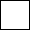 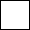 2. Сведения о разыскиваемом лице/или о лице, которому нужен документ    Angaben uber die Person, die gesucht wird oder fur die eine Bestatigung gewunscht wirdФамилия………………………………………………Имя………..……………………………………….Name                                                                                        VornamenДевичья фамилия…………………………………….Возможные псевдонимы…………………………Madchenname                                                                          Eventuelle TarnnamenДата рождения…………….Место рождения/ область…………………………………………………...Geburtsdatum                             Geburtsort/ KreisПол……..……………..Религия………………………..Гражданство…………………………………….Geschlecht                          Religion                                           StaatsangehorigkeitСемейное положение во время войны (подчеркнуть)Familienstand wahrend des Krieges (bitte unterstreichen)холост/ незамужем                   женат/ замужем                   вдовец/ вдова                   разведенный/ аяledig                                                  verheiratet                                 verwitwet                               geschiedenФамилия, имя, отчество отца………………………………………………………………………………Name und Vorname des VatersДевичья фамилия, имя, отчество матери………………………………………………………………….Vorname und Madchenname der MutterФамилия, имя, отчество супруга/ и………………………………………………………………………..Name des EhegattenДата заключения брака……………………………………………………………………………………..Jahr der EheschliebungПоследний адрес проживания (до ареста)………………………………………………………………...Letztbekannte Adresse (vor der Inhaftierung)Населенный пункт/ область…………………………………………….улица…………………………...Ort/ Kreis                                                                                                                 StrabeПоследнее известие: откуда?...................................................................когда?..........................................Letzte Nachricht: Ort?                                                                                             Wann?3. Сведения об аресте во время войны     Angaben uber Inhaftierung wahrend des Kriegesот / до                                   место заключения                                                        № узникаvon/bis                                        Haftort                                                                                    Haftlingsnummer……………………………………………………………………………………………………………......……………………………………………………………………………………………………………......……………………………………………………………………………………………………………......4. Данные о работе во время войны    Angaben uber Beschaftigung wahrend des Kriegesот / до              работал/а в качестве               работодатель                 место работы / районvos/bis                 tatig als                                          Arbeitgeber                         Beschaftigungsort/Kreis……………………………………………………………………………………………………………......……………………………………………………………………………………………………………......……………………………………………………………………………………………………………......……………………………………………………………………………………………………………......5. Сведения о пребывании в первое послевоенное время в Германии     Angaben uber den Aufenthalt in der ersten Nachkriegszeit……………………………………………………………………………………………………………......……………………………………………………………………………………………………………......6. Адрес заявителя     Adresse des Antragstellers………………………………..                                                           ……………………………………….………………………………..                                                                      дата / Datum………………………………..………………………………..………………………………..                                                           .............................................................                                                                                                                             Подпись заявителя                                                                                                                       (пожалуйста не забудьте)                                                                                                                       Unterschrift des Antragstellers7. Важно, если заявитель и лицо под пунктом 2 не идентичны!     Wichtig, wenn Antragsteller und Person under Punkt 2 nicht identisch sind!    Степень родства………………………………………………………………………………………….     VerwandtschaftsgradPolski Czerwony KrzyżBiuro Informacji i Poszukiwańul.Mokotowska 1400-950 Warszawa										POLSKАDRUK POSZUKIWAWCZYПоисковая анкетаOsoba poszukiwana Сведения о разыскиваемом лице:Nazwisko(a) фамилия –(dla mężatek nazwisko panieńskie) (для замужних женщин – плюс девичья фамилия)Imię (imiona) имя-отчествоImiona rodziców i nazwisko panieńskie matki –ФИО родителей и девичья фамилия материData i miejsce urodzenia-Дата и место рожденияZawód/stopień i przydział wojskowyВоинская специальность и воинская частьNarodowość i obywatelstwo Национальность и гражданствоOstatnie miejsce zamieszkania последнее место жительства(numer telefonu) (номер телефона)Data i miejsce ostatniej wiadomości –Дата последней весточки и откуда она былаInne informacje odnośnie osoby poszukiwanej (okoliczności zaginięcia, numer poczty polowej u wojskowych, nazwiska i adresy osób, które mogą udzielić informacji o osobie poszukiwanej, miejsce pracy, dane o członkach rodziny osoby poszukiwanej, itp.)Иная полезная информации в отношении разыскиваемого лица: номер полевой почты, сведения о семье и т.п.Poszukujący сведения об инициаторе запроса:Nazwisko i imię Фамилия и имя–(dla mężatek nazwisko panieńskie) (для замужних женщин – плюс девичья фамилия) -Data i miejsce urodzenia Дата и место рожденияImiona rodziców Имена родителейStopień pokrewieństwa do osoby poszukiwanej Cтепень родства с разыскиваемым лицомAdres Адрес (почтовый)Wyrażam zgodę na przekazanie mojego adresu osobie poszukiwanej i stowarzyszeniom krajowym Czerwonego Krzyża za pośrednictwem których będą prowadzone poszukiwaniaЯ не возражаю против передачи моего адреса иным территориальным органам Красного Креста, которым будет поручено непосредственно заниматься обработкой моего запросаData Дата						Podpis Подпись______________________________________________________(наименование архива)АНКЕТА-ЗАПРОСо подтверждении ранения (заболевания)(заполняется на русском языке разборчивым почерком)_______________________________________________Дата составления                                    подписьПримечания к анкете-запросу:Анкета заполняется на русском языке разборчивым почерком.В пункте 10, если неизвестен номер госпиталя, в котором было закончено лечение, то указывается:полевая почта или адрес госпиталя (населенный пункт, улицу, номер дома или характерные ориентиры), наименование учреждения, ранее располагавшегося в здании госпиталя, фамилию начальника госпиталя или лечащего врача, дату ранения (заболевания) и другие сведения, облегчающие поиск.  При обращении для получения архивных документов Министерства обороны Российской Федерации анкету-запрос следует направлять в Архив военно-медицинских документов Министерства обороны Российской Федерации по адресу: 191180, Российская Федерация, г. Санкт-Петербург, Лазаретный пер., дом 2.______________________________________________________(наименование архива)АНКЕТА-ЗАПРОСна военнослужащего, проходившего службу по призыву(заполняется на русском языке разборчивым почерком)_______________________________________________Дата составления                                    подписьПримечания к анкете-запросу:Анкета заполняется на русском языке разборчивым почерком.В графе 14 «Дополнительная информация по теме запроса» необходимо указать уточняющую информацию для следующих запросов:«О присвоении званий» - указать, присвоение каких званий требуется подтвердить и даты их присвоения.«О награждении» - указать наименование награды (ордена, медали), условное или действительное наименование воинской части в период предоставления к награждению, дату и номер приказа (указа) о награждении.«Об участии в боевых действиях» - указать в какой стране и в какой период находился заявитель.При обращении для получения архивных документов Министерства обороны Российской Федерации анкету-запрос следует направлять:по документам сухопутных войск – в Центральный архив Министерства обороны Российской Федерации по адресу: 142100, Российская Федерация, Московская область, г.Подольск, ул. Кирова 74;по документам Военно-Морского Флота – в Центральный военно-морской архив по адресу 188300, Российская Федерация, Ленинградская обл., 
г. Гатчина, Красноармейский пр-т, д.2;по документам Ракетных и Космических войск – в Центральный архив Ракетных и Космических войск по адресу: 119160, Российская Федерация, Московская обл., г.Одинцово-10.	На сайте Министерства обороны Российской Федерации http://www.mil.ru, в разделе «Центральный архив», опубликован перечень всех архивов Министерства обороны Российской Федерации.______________________________________________________(наименование архива)АНКЕТА-ЗАПРОСо розыске, установлении судьбы, места захоронения военнослужащего(заполняется на русском языке разборчивым почерком)_______________________________________________Дата составления                                    подписьПримечания к анкете-запросу:Анкета заполняется на русском языке разборчивым почерком.При обращении для получения архивных документов Министерства обороны Российской Федерации анкету-запрос следует направлять:по документам сухопутных войск – в Центральный архив Министерства обороны Российской Федерации по адресу: 142100, Российская Федерация, Московская область, г.Подольск, ул. Кирова 74;по документам Военно-Морского Флота – в Центральный военно-морской архив по адресу 188300, Российская Федерация, Ленинградская обл., 
г. Гатчина, Красноармейский пр-т, д.2;по документам Ракетных и Космических войск – в Центральный архив Ракетных и Космических войск по адресу: 119160, Российская Федерация, Московская обл., г.Одинцово-10.	На сайте Министерства обороны Российской Федерации http://www.mil.ru, в разделе «Центральный архив», опубликован перечень всех архивов Министерства обороны Российской Федерации.______________________________________________________(наименование архива)АНКЕТА-ЗАПРОСна гражданское лицо, работавшее в воинской части (организации) (заполняется на русском языке разборчивым почерком) _______________________________________________Дата составления                                    подписьПримечания к анкете-запросу:Анкета заполняется на русском языке разборчивым почерком.В графе 13 «Дополнительная информация по теме запроса» необходимо указать уточняющую информацию для следующих запросов:«О присвоении званий» - указать, присвоение каких званий требуется подтвердить и даты их присвоения.«О награждении» - указать наименование награды (ордена, медали), условное или действительное наименование воинской части в период предоставления к награждению, дату и номер приказа (указа) о награждении.«Об участии в боевых действиях» - необходимо указать в какой стране и в какой период находился заявитель.При обращении для получения архивных документов Министерства обороны Российской Федерации анкету-запрос следует направлять:по документам сухопутных войск – в Центральный архив Министерства обороны Российской Федерации по адресу: 142100, Российская Федерация, Московская область, г.Подольск, ул. Кирова 74;по документам Военно-Морского Флота – в Центральный военно-морской архив по адресу 188300, Российская Федерация, Ленинградская обл., 
г. Гатчина, Красноармейский пр-т, д.2;по документам Ракетных и Космических войск – в Центральный архив Ракетных и Космических войск по адресу: 119160, Российская Федерация, Московская обл., г.Одинцово-10.	На сайте Министерства обороны Российской Федерации http://www.mil.ru, в разделе «Центральный архив», опубликован перечень всех архивов Министерства обороны Российской Федерации.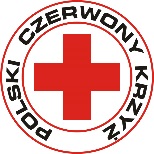 Разыскиваемый:фамилия....................................................................................................................................(для женщин тоже девичая фамилия)имя ................................................................................................................................имена родителей..........................................................................................................................(и девичая фамилия матери)дата рождения.......................................место рождения..........................................................профессия..........................................воинское звание и наделение.......................................национальность и гражданство................................................................................................последний известный адрес......................................................................................................(номер телефона)дата и место последних известий............................................................................................Другие сведения относительно разыскиваемого: обстоятельства пропала; номер полевой почты (это касается бывших военнослужащих); данные лиц, у которых могут быть сведения относительно разыскиваемого; место работы, сведения о родственниках разыскиваемого и т. д..................................................................................................................................Заявитель:фамилия...........................................................................имя....................................................(для женщин девичая фамилия)дата и место рождения...............................................................................................................имена родителей..............................................степень родства................................................адрес.............................................................................................................................................(номер телефона)Я соглашаюсь передать мой адрес разыскиваемому лицу или ближайшим родственникам и местным обществом Красного Креста и Красного Полумесяца а также Международной службе розыска, с помощю которых будет проведен розыск.Я даю согласие на обработку персональных данных, заключенных в настоящей анкете, Бюро информации и розыска Польского Красного Креста (ул. Мокотовска 14, 00-561 Варшава; ul. Mokotowska 14, 00-561 Warszawa), для проводимых розысков, (согласно Закону от 29 августа 1997 г. о защите персональных данных (Вестник законов от 2002 г. № 101, пункт. 926, с поправками)

Я был(а) проинформирован(а) о моем праве иметь доступ к моим данным и исправить их.дата........................................................подпись.........................................................................Просьба личные данные вписать печатным письмом.1ФамилияФамилияФамилияФамилияИмяИмяИмяИмяИмяИмяИмяИмяИмяОтчествоОтчествоОтчествоОтчествоОтчество12год рожденияместо рожденияместо рожденияместо рожденияместо рожденияместо рожденияместо рождения23Для какой цели запрашиваются сведения (выберите один вариант)Для какой цели запрашиваются сведения (выберите один вариант)Для какой цели запрашиваются сведения (выберите один вариант)Для какой цели запрашиваются сведения (выберите один вариант)Для какой цели запрашиваются сведения (выберите один вариант)Для какой цели запрашиваются сведения (выберите один вариант)Для какой цели запрашиваются сведения (выберите один вариант)Для какой цели запрашиваются сведения (выберите один вариант)Для какой цели запрашиваются сведения (выберите один вариант)Для какой цели запрашиваются сведения (выберите один вариант)Для какой цели запрашиваются сведения (выберите один вариант)Для какой цели запрашиваются сведения (выберите один вариант)Для какой цели запрашиваются сведения (выберите один вариант)Для какой цели запрашиваются сведения (выберите один вариант)Для какой цели запрашиваются сведения (выберите один вариант)Для какой цели запрашиваются сведения (выберите один вариант)Для какой цели запрашиваются сведения (выберите один вариант)Для какой цели запрашиваются сведения (выберите один вариант)3Для установления места захороненияДругое:Для установления места захороненияДругое:Для установления места захороненияДругое:Для установления места захороненияДругое:Для установления места захороненияДругое:Для установления места захороненияДругое:Для установления места захороненияДругое:Для установления места захороненияДругое:Для установления места захороненияДругое:Для получения справки о гибелиДля льготДля установления судьбыДля получения справки о гибелиДля льготДля установления судьбыДля получения справки о гибелиДля льготДля установления судьбыДля получения справки о гибелиДля льготДля установления судьбыДля получения справки о гибелиДля льготДля установления судьбыДля получения справки о гибелиДля льготДля установления судьбыДля получения справки о гибелиДля льготДля установления судьбыДля получения справки о гибелиДля льготДля установления судьбыДля получения справки о гибелиДля льготДля установления судьбы334Дата призываНаименование  военкоматаНаименование  военкоматаНаименование  военкоматаНаименование  военкоматаНаименование  военкоматаНаименование  военкоматаНаименование  военкоматаНаименование  военкоматаНаименование  военкоматаКуда   направленКуда   направленКуда   направленКуда   направленКуда   направлен45Место жительства до призыва    Место жительства до призыва    Место жительства до призыва    Место жительства до призыва    Место жительства до призыва    Место жительства до призыва    Место жительства до призыва    Место жительства до призыва    56Военно-учетная специальностьВоенно-учетная специальностьВоенно-учетная специальностьВоенно-учетная специальностьВоенно-учетная специальностьВоенно-учетная специальностьВоенно-учетная специальностьВоенно-учетная специальность6Военно-учетная специальностьВоенно-учетная специальностьВоенно-учетная специальностьВоенно-учетная специальностьВоенно-учетная специальностьВоенно-учетная специальностьВоенно-учетная специальностьВоенно-учетная специальность7Номер в/чНомер в/чПолное наименование в/чПолное наименование в/чПолное наименование в/чПолное наименование в/чПолное наименование в/чПолное наименование в/чПолное наименование в/чПолное наименование в/ч77Адрес в/чАдрес в/ч8Вид войск ВСВид войск ВСРод войскРод войскРод войск89Когда принят в КПСС (ВКП(б))Когда принят в КПСС (ВКП(б))Когда принят в КПСС (ВКП(б))Когда принят в КПСС (ВКП(б))Когда принят в КПСС (ВКП(б))Когда принят в КПСС (ВКП(б))Когда принят в КПСС (ВКП(б))Когда принят в КПСС (ВКП(б))Кем принят (каким политотделом, какой в/ч)Кем принят (каким политотделом, какой в/ч)Кем принят (каким политотделом, какой в/ч)Кем принят (каким политотделом, какой в/ч)Кем принят (каким политотделом, какой в/ч)Кем принят (каким политотделом, какой в/ч)Кем принят (каким политотделом, какой в/ч)Кем принят (каким политотделом, какой в/ч)Кем принят (каким политотделом, какой в/ч)Кем принят (каким политотделом, какой в/ч)910С какого времени утрачена связьС какого времени утрачена связьС какого времени утрачена связьС какого времени утрачена связьС какого времени утрачена связьС какого времени утрачена связьС какого времени утрачена связьС какого времени утрачена связь11Воинское звание (на запрашиваемый период)Воинское звание (на запрашиваемый период)Воинское звание (на запрашиваемый период)Воинское звание (на запрашиваемый период)Воинское звание (на запрашиваемый период)Воинское звание (на запрашиваемый период)Воинское звание (на запрашиваемый период)Воинское звание (на запрашиваемый период)Воинское звание (на запрашиваемый период)Воинское звание (на запрашиваемый период)Воинское звание (на запрашиваемый период)Воинское звание (на запрашиваемый период)Воинское звание (на запрашиваемый период)Воинское звание (на запрашиваемый период)Воинское звание (на запрашиваемый период)Личный номерЛичный номерЛичный номер1112Название ордена/медалиНазвание ордена/медалиНазвание ордена/медалиНазвание ордена/медалиНазвание ордена/медалиНомер приказаНомер приказаНомер приказаДата приказаДата приказаДата приказа1213Дополнительные сведения о разыскиваемом (о жене, родителях, их месте жительства)Дополнительные сведения о разыскиваемом (о жене, родителях, их месте жительства)Дополнительные сведения о разыскиваемом (о жене, родителях, их месте жительства)Дополнительные сведения о разыскиваемом (о жене, родителях, их месте жительства)Дополнительные сведения о разыскиваемом (о жене, родителях, их месте жительства)Дополнительные сведения о разыскиваемом (о жене, родителях, их месте жительства)Дополнительные сведения о разыскиваемом (о жене, родителях, их месте жительства)Дополнительные сведения о разыскиваемом (о жене, родителях, их месте жительства)Дополнительные сведения о разыскиваемом (о жене, родителях, их месте жительства)Дополнительные сведения о разыскиваемом (о жене, родителях, их месте жительства)Дополнительные сведения о разыскиваемом (о жене, родителях, их месте жительства)Дополнительные сведения о разыскиваемом (о жене, родителях, их месте жительства)Дополнительные сведения о разыскиваемом (о жене, родителях, их месте жительства)Дополнительные сведения о разыскиваемом (о жене, родителях, их месте жительства)Дополнительные сведения о разыскиваемом (о жене, родителях, их месте жительства)Дополнительные сведения о разыскиваемом (о жене, родителях, их месте жительства)Дополнительные сведения о разыскиваемом (о жене, родителях, их месте жительства)Дополнительные сведения о разыскиваемом (о жене, родителях, их месте жительства)1313131314При повторном обращении укажите номер и дату последнего ответаПри повторном обращении укажите номер и дату последнего ответаПри повторном обращении укажите номер и дату последнего ответаПри повторном обращении укажите номер и дату последнего ответаПри повторном обращении укажите номер и дату последнего ответаПри повторном обращении укажите номер и дату последнего ответаПри повторном обращении укажите номер и дату последнего ответаПри повторном обращении укажите номер и дату последнего ответаПри повторном обращении укажите номер и дату последнего ответаПри повторном обращении укажите номер и дату последнего ответаПри повторном обращении укажите номер и дату последнего ответаПри повторном обращении укажите номер и дату последнего ответаПри повторном обращении укажите номер и дату последнего ответаПри повторном обращении укажите номер и дату последнего ответаПри повторном обращении укажите номер и дату последнего ответаПри повторном обращении укажите номер и дату последнего ответа15Адрес для ответаАдрес для ответаАдрес для ответа15Адрес для ответаАдрес для ответаАдрес для ответа15Фамилия получателяФамилия получателяФамилия получателяФамилия получателяФамилия получателяФамилия получателяИмя получателяИмя получателяИмя получателяИмя получателяИмя получателяИмя получателяИмя получателяИмя получателяОтчество получателяОтчество получателяОтчество получателяОтчество получателя151ФамилияФамилияФамилияФамилияИмяИмяИмяИмяИмяИмяИмяИмяОтчествоОтчество12Год рожденияМесто рожденияМесто рожденияМесто рожденияМесто рожденияМесто рожденияМесто рождения23ДатаНаименование военкоматаНаименование военкоматаНаименование военкоматаНаименование военкоматаНаименование военкоматаНаименование военкоматаНаименование военкомата34Номер В/Ч (на момент ранения/заболевания)Номер В/Ч (на момент ранения/заболевания)Номер В/Ч (на момент ранения/заболевания)Номер В/Ч (на момент ранения/заболевания)Номер В/Ч (на момент ранения/заболевания)Номер В/Ч (на момент ранения/заболевания)Номер В/Ч (на момент ранения/заболевания)Номер В/Ч (на момент ранения/заболевания)Номер В/Ч (на момент ранения/заболевания)Номер В/Ч (на момент ранения/заболевания)Личный номерЛичный номерЛичный номерЛичный номер44Звание (на момент ранения/заболевания)Звание (на момент ранения/заболевания)Звание (на момент ранения/заболевания)Звание (на момент ранения/заболевания)Звание (на момент ранения/заболевания)Звание (на момент ранения/заболевания)Звание (на момент ранения/заболевания)Звание (на момент ранения/заболевания)Звание (на момент ранения/заболевания)Звание (на момент ранения/заболевания)Дата ранения (заболевания)Дата ранения (заболевания)Дата ранения (заболевания)Дата ранения (заболевания)44Характер ранения (заболевания)Характер ранения (заболевания)Характер ранения (заболевания)Характер ранения (заболевания)Характер ранения (заболевания)Характер ранения (заболевания)Характер ранения (заболевания)Характер ранения (заболевания)Характер ранения (заболевания)Характер ранения (заболевания)Характер ранения (заболевания)Характер ранения (заболевания)Характер ранения (заболевания)Характер ранения (заболевания)444445Наименование госпиталяНаименование госпиталяНаименование госпиталяНаименование госпиталяНаименование госпиталяНаименование госпиталяДата поступленияДата поступленияДата поступленияДата поступленияДата поступления55Номер госпиталя, где закончил лечениеНомер госпиталя, где закончил лечениеНомер госпиталя, где закончил лечениеНомер госпиталя, где закончил лечениеНомер госпиталя, где закончил лечениеНомер госпиталя, где закончил лечениеПолевая почта госпиталяПолевая почта госпиталяПолевая почта госпиталяПолевая почта госпиталяПолевая почта госпиталя55Название населенного пункта, где располагался госпитальНазвание населенного пункта, где располагался госпитальНазвание населенного пункта, где располагался госпитальНазвание населенного пункта, где располагался госпитальНазвание населенного пункта, где располагался госпитальНазвание населенного пункта, где располагался госпитальНазвание населенного пункта, где располагался госпитальНазвание населенного пункта, где располагался госпитальНазвание населенного пункта, где располагался госпиталь56Куда выбыл Куда выбыл Дата выпискиДата выпискиДата выпискиДата выписки67ФИО на запрашиваемый период (если изменялись)ФИО на запрашиваемый период (если изменялись)ФИО на запрашиваемый период (если изменялись)ФИО на запрашиваемый период (если изменялись)ФИО на запрашиваемый период (если изменялись)ФИО на запрашиваемый период (если изменялись)ФИО на запрашиваемый период (если изменялись)ФИО на запрашиваемый период (если изменялись)ФИО на запрашиваемый период (если изменялись)ФИО на запрашиваемый период (если изменялись)ФИО на запрашиваемый период (если изменялись)ФИО на запрашиваемый период (если изменялись)ФИО на запрашиваемый период (если изменялись)ФИО на запрашиваемый период (если изменялись)7ФамилияФамилияФамилияФамилияФамилияИмяИмяИмяИмяИмяИмяОтчествоОтчествоОтчество78При  повторном обращении укажите номер и дату последнего ответаПри  повторном обращении укажите номер и дату последнего ответаПри  повторном обращении укажите номер и дату последнего ответаПри  повторном обращении укажите номер и дату последнего ответаПри  повторном обращении укажите номер и дату последнего ответаПри  повторном обращении укажите номер и дату последнего ответаПри  повторном обращении укажите номер и дату последнего ответаПри  повторном обращении укажите номер и дату последнего ответаПри  повторном обращении укажите номер и дату последнего ответаПри  повторном обращении укажите номер и дату последнего ответаПри  повторном обращении укажите номер и дату последнего ответаПри  повторном обращении укажите номер и дату последнего ответа9Адрес для ответаАдрес для ответаАдрес для ответа9Адрес для ответаАдрес для ответаАдрес для ответа9Фамилия получателяФамилия получателяФамилия получателяФамилия получателяИмя получателяИмя получателяИмя получателяИмя получателяИмя получателяИмя получателяИмя получателяИмя получателяОтчество получателяОтчество получателя910Дополнительная информация по теме запросаДополнительная информация по теме запросаДополнительная информация по теме запросаДополнительная информация по теме запросаДополнительная информация по теме запросаДополнительная информация по теме запросаДополнительная информация по теме запросаДополнительная информация по теме запросаДополнительная информация по теме запросаДополнительная информация по теме запросаДополнительная информация по теме запросаДополнительная информация по теме запросаДополнительная информация по теме запросаДополнительная информация по теме запроса10101010101ФамилияФамилияФамилияФамилияФамилияФамилияФамилияИмяИмяИмяИмяИмяИмяИмяИмяИмяИмяОтчествоОтчествоОтчествоОтчествоОтчество12Год рожденияГод рожденияМесто рожденияМесто рожденияМесто рожденияМесто рожденияМесто рождения23ДатаДатаНаименование военкоматаНаименование военкоматаНаименование военкоматаНаименование военкоматаНаименование военкоматаНаименование военкоматаНаименование военкоматаНаименование военкомата34Какие сведения необходимо подтвердить (выберите один вариант!)Какие сведения необходимо подтвердить (выберите один вариант!)Какие сведения необходимо подтвердить (выберите один вариант!)Какие сведения необходимо подтвердить (выберите один вариант!)Какие сведения необходимо подтвердить (выберите один вариант!)Какие сведения необходимо подтвердить (выберите один вариант!)Какие сведения необходимо подтвердить (выберите один вариант!)Какие сведения необходимо подтвердить (выберите один вариант!)Какие сведения необходимо подтвердить (выберите один вариант!)Какие сведения необходимо подтвердить (выберите один вариант!)Какие сведения необходимо подтвердить (выберите один вариант!)Какие сведения необходимо подтвердить (выберите один вариант!)Какие сведения необходимо подтвердить (выберите один вариант!)Какие сведения необходимо подтвердить (выберите один вариант!)Какие сведения необходимо подтвердить (выберите один вариант!)Какие сведения необходимо подтвердить (выберите один вариант!)Какие сведения необходимо подтвердить (выберите один вариант!)Какие сведения необходимо подтвердить (выберите один вариант!)Какие сведения необходимо подтвердить (выберите один вариант!)Какие сведения необходимо подтвердить (выберите один вариант!)Какие сведения необходимо подтвердить (выберите один вариант!)Какие сведения необходимо подтвердить (выберите один вариант!)4О награжденииО службе в подразделениях особого рискаО службе в отдаленной местностиОб участии в ВОВО подтверждении прохождения военной службыДругоеО награжденииО службе в подразделениях особого рискаО службе в отдаленной местностиОб участии в ВОВО подтверждении прохождения военной службыДругоеО награжденииО службе в подразделениях особого рискаО службе в отдаленной местностиОб участии в ВОВО подтверждении прохождения военной службыДругоеО награжденииО службе в подразделениях особого рискаО службе в отдаленной местностиОб участии в ВОВО подтверждении прохождения военной службыДругоеО награжденииО службе в подразделениях особого рискаО службе в отдаленной местностиОб участии в ВОВО подтверждении прохождения военной службыДругоеО награжденииО службе в подразделениях особого рискаО службе в отдаленной местностиОб участии в ВОВО подтверждении прохождения военной службыДругоеО награжденииО службе в подразделениях особого рискаО службе в отдаленной местностиОб участии в ВОВО подтверждении прохождения военной службыДругоеО награжденииО службе в подразделениях особого рискаО службе в отдаленной местностиОб участии в ВОВО подтверждении прохождения военной службыДругоеО награжденииО службе в подразделениях особого рискаО службе в отдаленной местностиОб участии в ВОВО подтверждении прохождения военной службыДругоеО награжденииО службе в подразделениях особого рискаО службе в отдаленной местностиОб участии в ВОВО подтверждении прохождения военной службыДругоеО награжденииО службе в подразделениях особого рискаО службе в отдаленной местностиОб участии в ВОВО подтверждении прохождения военной службыДругоеОб участии в разминированииО пребывании в плену (принудительных работах)Об участии в боевых действияхО присвоении званийО службе на тральщиках и тралении боевых минО денежных выплатах военнослужащемуОб участии в разминированииО пребывании в плену (принудительных работах)Об участии в боевых действияхО присвоении званийО службе на тральщиках и тралении боевых минО денежных выплатах военнослужащемуОб участии в разминированииО пребывании в плену (принудительных работах)Об участии в боевых действияхО присвоении званийО службе на тральщиках и тралении боевых минО денежных выплатах военнослужащемуОб участии в разминированииО пребывании в плену (принудительных работах)Об участии в боевых действияхО присвоении званийО службе на тральщиках и тралении боевых минО денежных выплатах военнослужащемуОб участии в разминированииО пребывании в плену (принудительных работах)Об участии в боевых действияхО присвоении званийО службе на тральщиках и тралении боевых минО денежных выплатах военнослужащемуОб участии в разминированииО пребывании в плену (принудительных работах)Об участии в боевых действияхО присвоении званийО службе на тральщиках и тралении боевых минО денежных выплатах военнослужащемуОб участии в разминированииО пребывании в плену (принудительных работах)Об участии в боевых действияхО присвоении званийО службе на тральщиках и тралении боевых минО денежных выплатах военнослужащемуОб участии в разминированииО пребывании в плену (принудительных работах)Об участии в боевых действияхО присвоении званийО службе на тральщиках и тралении боевых минО денежных выплатах военнослужащемуОб участии в разминированииО пребывании в плену (принудительных работах)Об участии в боевых действияхО присвоении званийО службе на тральщиках и тралении боевых минО денежных выплатах военнослужащемуОб участии в разминированииО пребывании в плену (принудительных работах)Об участии в боевых действияхО присвоении званийО службе на тральщиках и тралении боевых минО денежных выплатах военнослужащемуОб участии в разминированииО пребывании в плену (принудительных работах)Об участии в боевых действияхО присвоении званийО службе на тральщиках и тралении боевых минО денежных выплатах военнослужащему445Для какой целиДля какой целиДля какой целиДля какой цели5Для какой целиДля какой целиДля какой целиДля какой цели6Для предоставления в какую организацию (учреждение)Для предоставления в какую организацию (учреждение)Для предоставления в какую организацию (учреждение)Для предоставления в какую организацию (учреждение)Для предоставления в какую организацию (учреждение)Для предоставления в какую организацию (учреждение)Для предоставления в какую организацию (учреждение)Для предоставления в какую организацию (учреждение)Для предоставления в какую организацию (учреждение)Для предоставления в какую организацию (учреждение)Для предоставления в какую организацию (учреждение)Для предоставления в какую организацию (учреждение)Для предоставления в какую организацию (учреждение)Для предоставления в какую организацию (учреждение)Для предоставления в какую организацию (учреждение)67Номер В/ЧНомер В/ЧПолное наименование В/ЧПолное наименование В/ЧПолное наименование В/ЧПолное наименование В/ЧПолное наименование В/ЧПолное наименование В/ЧПолное наименование В/ЧПолное наименование В/ЧПолное наименование В/Ч77ПодчиненностьПодчиненностьПодчиненностьПодчиненностьМесто дислокацииМесто дислокацииМесто дислокацииМесто дислокацииМесто дислокацииМесто дислокации78Вид войск ВСВид войск ВСРод войск ВСРод войск ВСРод войск ВСРод войск ВСРод войск ВСРод войск ВСРод войск ВСРод войск ВС89Запрашиваемый период службыЗапрашиваемый период службыЗапрашиваемый период службыЗапрашиваемый период службыЗапрашиваемый период службыЗапрашиваемый период службыЗапрашиваемый период службыЗапрашиваемый период службыЗапрашиваемый период службыЗапрашиваемый период службыЗапрашиваемый период службыЗапрашиваемый период службыЗапрашиваемый период службыЗапрашиваемый период службыЗапрашиваемый период службыЗапрашиваемый период службыЗапрашиваемый период службыЗапрашиваемый период службыЗапрашиваемый период службыЗапрашиваемый период службыЗапрашиваемый период службыЗапрашиваемый период службы9МесяцМесяцГодГодГодГодДата приказаДата приказаДата приказаДата приказаДата приказаДата приказаНомер приказаНомер приказа9со зачислениио зачислениио зачислениио зачислениио зачислениио зачислениио зачислении9пооб исключенииоб исключенииоб исключенииоб исключенииоб исключенииоб исключенииоб исключении10Воинское звание Воинское звание Воинское звание Воинское звание Воинское звание ДолжностьДолжностьДолжностьДолжностьДолжностьДолжность1011ФИО на запрашиваемый период прохождения службы (если изменялись)ФИО на запрашиваемый период прохождения службы (если изменялись)ФИО на запрашиваемый период прохождения службы (если изменялись)ФИО на запрашиваемый период прохождения службы (если изменялись)ФИО на запрашиваемый период прохождения службы (если изменялись)ФИО на запрашиваемый период прохождения службы (если изменялись)ФИО на запрашиваемый период прохождения службы (если изменялись)ФИО на запрашиваемый период прохождения службы (если изменялись)ФИО на запрашиваемый период прохождения службы (если изменялись)ФИО на запрашиваемый период прохождения службы (если изменялись)ФИО на запрашиваемый период прохождения службы (если изменялись)ФИО на запрашиваемый период прохождения службы (если изменялись)ФИО на запрашиваемый период прохождения службы (если изменялись)ФИО на запрашиваемый период прохождения службы (если изменялись)ФИО на запрашиваемый период прохождения службы (если изменялись)ФИО на запрашиваемый период прохождения службы (если изменялись)ФИО на запрашиваемый период прохождения службы (если изменялись)ФИО на запрашиваемый период прохождения службы (если изменялись)ФИО на запрашиваемый период прохождения службы (если изменялись)ФИО на запрашиваемый период прохождения службы (если изменялись)ФИО на запрашиваемый период прохождения службы (если изменялись)ФИО на запрашиваемый период прохождения службы (если изменялись)11ФамилияФамилияФамилияФамилияФамилияФамилияФамилияФамилияИмяИмяИмяИмяИмяИмяИмяИмяОтчествоОтчествоОтчествоОтчествоОтчествоОтчество1112При  повторном обращении укажите номер и дату последнего ответаПри  повторном обращении укажите номер и дату последнего ответаПри  повторном обращении укажите номер и дату последнего ответаПри  повторном обращении укажите номер и дату последнего ответаПри  повторном обращении укажите номер и дату последнего ответаПри  повторном обращении укажите номер и дату последнего ответаПри  повторном обращении укажите номер и дату последнего ответаПри  повторном обращении укажите номер и дату последнего ответаПри  повторном обращении укажите номер и дату последнего ответаПри  повторном обращении укажите номер и дату последнего ответаПри  повторном обращении укажите номер и дату последнего ответаПри  повторном обращении укажите номер и дату последнего ответаПри  повторном обращении укажите номер и дату последнего ответаПри  повторном обращении укажите номер и дату последнего ответаПри  повторном обращении укажите номер и дату последнего ответаПри  повторном обращении укажите номер и дату последнего ответаПри  повторном обращении укажите номер и дату последнего ответа13Адрес для ответаАдрес для ответаАдрес для ответаАдрес для ответаАдрес для ответаАдрес для ответа13Адрес для ответаАдрес для ответаАдрес для ответаАдрес для ответаАдрес для ответаАдрес для ответа13Фамилия получателяФамилия получателяФамилия получателяФамилия получателяФамилия получателяФамилия получателяФамилия получателяИмя получателяИмя получателяИмя получателяИмя получателяИмя получателяИмя получателяИмя получателяИмя получателяИмя получателяИмя получателяОтчество получателяОтчество получателяОтчество получателяОтчество получателяОтчество получателя1314Дополнительная информация по теме запросаДополнительная информация по теме запросаДополнительная информация по теме запросаДополнительная информация по теме запросаДополнительная информация по теме запросаДополнительная информация по теме запросаДополнительная информация по теме запросаДополнительная информация по теме запросаДополнительная информация по теме запросаДополнительная информация по теме запросаДополнительная информация по теме запросаДополнительная информация по теме запросаДополнительная информация по теме запросаДополнительная информация по теме запросаДополнительная информация по теме запросаДополнительная информация по теме запросаДополнительная информация по теме запросаДополнительная информация по теме запросаДополнительная информация по теме запросаДополнительная информация по теме запросаДополнительная информация по теме запросаДополнительная информация по теме запроса1414141ФамилияФамилияФамилияФамилияИмяИмяИмяИмяИмяИмяОтчествоОтчествоОтчество12Год рожденияМесто рожденияМесто рожденияМесто рождения23Для какой цели запрашиваются сведения (выберите один вариант!)Для какой цели запрашиваются сведения (выберите один вариант!)Для какой цели запрашиваются сведения (выберите один вариант!)Для какой цели запрашиваются сведения (выберите один вариант!)Для какой цели запрашиваются сведения (выберите один вариант!)Для какой цели запрашиваются сведения (выберите один вариант!)Для какой цели запрашиваются сведения (выберите один вариант!)Для какой цели запрашиваются сведения (выберите один вариант!)Для какой цели запрашиваются сведения (выберите один вариант!)Для какой цели запрашиваются сведения (выберите один вариант!)Для какой цели запрашиваются сведения (выберите один вариант!)Для какой цели запрашиваются сведения (выберите один вариант!)Для какой цели запрашиваются сведения (выберите один вариант!)3Для установления места захороненияДругоеДля установления места захороненияДругоеДля установления места захороненияДругоеДля установления места захороненияДругоеДля установления места захороненияДругоеДля установления места захороненияДругоеДля получения справки о гибелиДля льготДля установления судьбыДля получения справки о гибелиДля льготДля установления судьбыДля получения справки о гибелиДля льготДля установления судьбыДля получения справки о гибелиДля льготДля установления судьбыДля получения справки о гибелиДля льготДля установления судьбыДля получения справки о гибелиДля льготДля установления судьбыДля получения справки о гибелиДля льготДля установления судьбы334Дата призываНаименование военкоматаНаименование военкоматаНаименование военкоматаНаименование военкоматаНаименование военкоматаНаименование военкоматаКуда направленКуда направленКуда направлен45Место жительства до призываМесто жительства до призываМесто жительства до призываМесто жительства до призыва56Военно-учетная специальностьВоенно-учетная специальностьВоенно-учетная специальностьВоенно-учетная специальность6Военно-учетная специальностьВоенно-учетная специальностьВоенно-учетная специальностьВоенно-учетная специальность7Номер В/ЧПолное наименование В/ЧПолное наименование В/ЧПолное наименование В/ЧПолное наименование В/ЧПолное наименование В/ЧПолное наименование В/ЧПолное наименование В/Ч77Адрес В/Ч8Вид войск ВСРод войск ВСРод войск ВСРод войск ВС89Когда принят в КПСС (ВКП(б))Когда принят в КПСС (ВКП(б))Когда принят в КПСС (ВКП(б))Когда принят в КПСС (ВКП(б))Кем принят (каким политотделом, какой в/ч)Кем принят (каким политотделом, какой в/ч)Кем принят (каким политотделом, какой в/ч)Кем принят (каким политотделом, какой в/ч)Кем принят (каким политотделом, какой в/ч)Кем принят (каким политотделом, какой в/ч)Кем принят (каким политотделом, какой в/ч)Кем принят (каким политотделом, какой в/ч)910С какого времени утрачена связьС какого времени утрачена связьС какого времени утрачена связьС какого времени утрачена связьС какого времени утрачена связь11Воинское звание (на запрашиваемый период)Воинское звание (на запрашиваемый период)Воинское звание (на запрашиваемый период)Воинское звание (на запрашиваемый период)Воинское звание (на запрашиваемый период)Воинское звание (на запрашиваемый период)Воинское звание (на запрашиваемый период)Воинское звание (на запрашиваемый период)Воинское звание (на запрашиваемый период)Воинское звание (на запрашиваемый период)Личный номерЛичный номерЛичный номер1112Название ордена/медалиНазвание ордена/медалиНазвание ордена/медалиНомер приказаНомер приказаДата приказаДата приказа1213Дополнительные сведения о разыскиваемом (о жене, родителях, их месте жительства)Дополнительные сведения о разыскиваемом (о жене, родителях, их месте жительства)Дополнительные сведения о разыскиваемом (о жене, родителях, их месте жительства)Дополнительные сведения о разыскиваемом (о жене, родителях, их месте жительства)Дополнительные сведения о разыскиваемом (о жене, родителях, их месте жительства)Дополнительные сведения о разыскиваемом (о жене, родителях, их месте жительства)Дополнительные сведения о разыскиваемом (о жене, родителях, их месте жительства)Дополнительные сведения о разыскиваемом (о жене, родителях, их месте жительства)Дополнительные сведения о разыскиваемом (о жене, родителях, их месте жительства)Дополнительные сведения о разыскиваемом (о жене, родителях, их месте жительства)Дополнительные сведения о разыскиваемом (о жене, родителях, их месте жительства)Дополнительные сведения о разыскиваемом (о жене, родителях, их месте жительства)Дополнительные сведения о разыскиваемом (о жене, родителях, их месте жительства)131313131314При  повторном обращении укажите номер и дату последнего ответаПри  повторном обращении укажите номер и дату последнего ответаПри  повторном обращении укажите номер и дату последнего ответаПри  повторном обращении укажите номер и дату последнего ответаПри  повторном обращении укажите номер и дату последнего ответаПри  повторном обращении укажите номер и дату последнего ответаПри  повторном обращении укажите номер и дату последнего ответаПри  повторном обращении укажите номер и дату последнего ответаПри  повторном обращении укажите номер и дату последнего ответаПри  повторном обращении укажите номер и дату последнего ответа15Адрес для ответаАдрес для ответа15Адрес для ответаАдрес для ответа15Фамилия получателяФамилия получателяФамилия получателяФамилия получателяИмя получателяИмя получателяИмя получателяИмя получателяИмя получателяИмя получателяОтчество получателяОтчество получателяОтчество получателя151ФамилияФамилияФамилияФамилияФамилияФамилияФамилияИмяИмяИмяИмяИмяИмяИмяИмяОтчествоОтчествоОтчествоОтчество1ИвашинкоИвашинкоИвашинкоИвашинкоИвашинкоИвашинкоИвашинкоДмитрийДмитрийДмитрийДмитрийДмитрийДмитрийДмитрийДмитрийНиколаевичНиколаевичНиколаевичНиколаевич2Год рожденияГод рожденияМесто рожденияМесто рожденияМесто рожденияМесто рожденияМесто рождения2196819683Какие сведения необходимо подтвердить (выберите один вариант!)Какие сведения необходимо подтвердить (выберите один вариант!)Какие сведения необходимо подтвердить (выберите один вариант!)Какие сведения необходимо подтвердить (выберите один вариант!)Какие сведения необходимо подтвердить (выберите один вариант!)Какие сведения необходимо подтвердить (выберите один вариант!)Какие сведения необходимо подтвердить (выберите один вариант!)Какие сведения необходимо подтвердить (выберите один вариант!)Какие сведения необходимо подтвердить (выберите один вариант!)Какие сведения необходимо подтвердить (выберите один вариант!)Какие сведения необходимо подтвердить (выберите один вариант!)Какие сведения необходимо подтвердить (выберите один вариант!)Какие сведения необходимо подтвердить (выберите один вариант!)Какие сведения необходимо подтвердить (выберите один вариант!)Какие сведения необходимо подтвердить (выберите один вариант!)Какие сведения необходимо подтвердить (выберите один вариант!)Какие сведения необходимо подтвердить (выберите один вариант!)Какие сведения необходимо подтвердить (выберите один вариант!)Какие сведения необходимо подтвердить (выберите один вариант!)3Об участии в ВОВО подтверждении трудового стажаО размере заработной платыО награжденииО работе в подразделениях особого рискаДругоеОб участии в ВОВО подтверждении трудового стажаО размере заработной платыО награжденииО работе в подразделениях особого рискаДругоеОб участии в ВОВО подтверждении трудового стажаО размере заработной платыО награжденииО работе в подразделениях особого рискаДругоеОб участии в ВОВО подтверждении трудового стажаО размере заработной платыО награжденииО работе в подразделениях особого рискаДругоеОб участии в ВОВО подтверждении трудового стажаО размере заработной платыО награжденииО работе в подразделениях особого рискаДругоеОб участии в ВОВО подтверждении трудового стажаО размере заработной платыО награжденииО работе в подразделениях особого рискаДругоеОб участии в ВОВО подтверждении трудового стажаО размере заработной платыО награжденииО работе в подразделениях особого рискаДругоеОб участии в ВОВО подтверждении трудового стажаО размере заработной платыО награжденииО работе в подразделениях особого рискаДругоеОб участии в ВОВО подтверждении трудового стажаО размере заработной платыО награжденииО работе в подразделениях особого рискаДругоеОб участии в ВОВО подтверждении трудового стажаО размере заработной платыО награжденииО работе в подразделениях особого рискаДругоеОб участии в разминированииО пребывании в плену (принудительных работах)Об участии в боевых действияхО работе в районах Крайнего Севера и приравненных к ним местностиО работе на льготных должностяхОб участии в разминированииО пребывании в плену (принудительных работах)Об участии в боевых действияхО работе в районах Крайнего Севера и приравненных к ним местностиО работе на льготных должностяхОб участии в разминированииО пребывании в плену (принудительных работах)Об участии в боевых действияхО работе в районах Крайнего Севера и приравненных к ним местностиО работе на льготных должностяхОб участии в разминированииО пребывании в плену (принудительных работах)Об участии в боевых действияхО работе в районах Крайнего Севера и приравненных к ним местностиО работе на льготных должностяхОб участии в разминированииО пребывании в плену (принудительных работах)Об участии в боевых действияхО работе в районах Крайнего Севера и приравненных к ним местностиО работе на льготных должностяхОб участии в разминированииО пребывании в плену (принудительных работах)Об участии в боевых действияхО работе в районах Крайнего Севера и приравненных к ним местностиО работе на льготных должностяхОб участии в разминированииО пребывании в плену (принудительных работах)Об участии в боевых действияхО работе в районах Крайнего Севера и приравненных к ним местностиО работе на льготных должностяхОб участии в разминированииО пребывании в плену (принудительных работах)Об участии в боевых действияхО работе в районах Крайнего Севера и приравненных к ним местностиО работе на льготных должностяхОб участии в разминированииО пребывании в плену (принудительных работах)Об участии в боевых действияхО работе в районах Крайнего Севера и приравненных к ним местностиО работе на льготных должностях3Сведения об увольнении работника, копия выписки из приказаСведения об увольнении работника, копия выписки из приказаСведения об увольнении работника, копия выписки из приказаСведения об увольнении работника, копия выписки из приказаСведения об увольнении работника, копия выписки из приказаСведения об увольнении работника, копия выписки из приказаСведения об увольнении работника, копия выписки из приказаСведения об увольнении работника, копия выписки из приказаСведения об увольнении работника, копия выписки из приказаСведения об увольнении работника, копия выписки из приказаСведения об увольнении работника, копия выписки из приказаСведения об увольнении работника, копия выписки из приказаСведения об увольнении работника, копия выписки из приказаСведения об увольнении работника, копия выписки из приказаСведения об увольнении работника, копия выписки из приказаСведения об увольнении работника, копия выписки из приказаСведения об увольнении работника, копия выписки из приказаСведения об увольнении работника, копия выписки из приказаСведения об увольнении работника, копия выписки из приказа34Для какой целиДля какой целиДля какой целиДля какой целиДля начисления пенсии по инвалидностиДля начисления пенсии по инвалидностиДля начисления пенсии по инвалидностиДля начисления пенсии по инвалидностиДля начисления пенсии по инвалидностиДля начисления пенсии по инвалидностиДля начисления пенсии по инвалидностиДля начисления пенсии по инвалидностиДля начисления пенсии по инвалидностиДля начисления пенсии по инвалидностиДля начисления пенсии по инвалидностиДля начисления пенсии по инвалидностиДля начисления пенсии по инвалидностиДля начисления пенсии по инвалидностиДля начисления пенсии по инвалидности4Для какой целиДля какой целиДля какой целиДля какой цели5Для предоставления в какую организацию (учреждение)Для предоставления в какую организацию (учреждение)Для предоставления в какую организацию (учреждение)Для предоставления в какую организацию (учреждение)Для предоставления в какую организацию (учреждение)Для предоставления в какую организацию (учреждение)Для предоставления в какую организацию (учреждение)Для предоставления в какую организацию (учреждение)Для предоставления в какую организацию (учреждение)Для предоставления в какую организацию (учреждение)Для предоставления в какую организацию (учреждение)Для предоставления в какую организацию (учреждение)Для предоставления в какую организацию (учреждение)Пенсионный фондПенсионный фондПенсионный фондПенсионный фондПенсионный фондПенсионный фонд56Номер В/ЧНомер В/ЧПолное наименование В/ЧПолное наименование В/ЧПолное наименование В/ЧПолное наименование В/ЧПолное наименование В/ЧПолное наименование В/ЧПолное наименование В/ЧПолное наименование В/Ч6Военный комиссариат Ивьевского районаВоенный комиссариат Ивьевского районаВоенный комиссариат Ивьевского районаВоенный комиссариат Ивьевского районаВоенный комиссариат Ивьевского районаВоенный комиссариат Ивьевского районаВоенный комиссариат Ивьевского районаВоенный комиссариат Ивьевского районаВоенный комиссариат Ивьевского районаВоенный комиссариат Ивьевского районаВоенный комиссариат Ивьевского районаВоенный комиссариат Ивьевского районаВоенный комиссариат Ивьевского районаВоенный комиссариат Ивьевского районаВоенный комиссариат Ивьевского районаВоенный комиссариат Ивьевского районаВоенный комиссариат Ивьевского района6ПодчиненностьПодчиненностьПодчиненностьПодчиненностьМесто дислокацииМесто дислокацииМесто дислокацииМесто дислокацииМесто дислокацииг. Ивье ул. 50 лет Октября д. 20г. Ивье ул. 50 лет Октября д. 20г. Ивье ул. 50 лет Октября д. 2067Вид войск ВСВид войск ВСРод войск ВСРод войск ВСРод войск ВСРод войск ВСРод войск ВСРод войск ВС78Запрашиваемый период службыЗапрашиваемый период службыЗапрашиваемый период службыЗапрашиваемый период службыЗапрашиваемый период службыЗапрашиваемый период службыЗапрашиваемый период службыЗапрашиваемый период службыЗапрашиваемый период службыЗапрашиваемый период службыЗапрашиваемый период службыЗапрашиваемый период службыЗапрашиваемый период службыЗапрашиваемый период службыЗапрашиваемый период службыЗапрашиваемый период службыЗапрашиваемый период службыЗапрашиваемый период службыЗапрашиваемый период службы8МесяцМесяцГодГодГодГодДата приказаДата приказаДата приказаДата приказаДата приказаНомер приказаНомер приказа8сапрельапрель1991199119911991о зачислениио зачислениио зачислениио зачислениио зачислении8поавгуставгуст1991199119911991об исключенииоб исключенииоб исключенииоб исключенииоб исключении9ДолжностьДолжностьДолжностьДолжностьДолжностьуборщикуборщикуборщикуборщикуборщикуборщикуборщикуборщикуборщикуборщикуборщикуборщикуборщикуборщик10ФИО на запрашиваемый период прохождения службы (если изменялись)ФИО на запрашиваемый период прохождения службы (если изменялись)ФИО на запрашиваемый период прохождения службы (если изменялись)ФИО на запрашиваемый период прохождения службы (если изменялись)ФИО на запрашиваемый период прохождения службы (если изменялись)ФИО на запрашиваемый период прохождения службы (если изменялись)ФИО на запрашиваемый период прохождения службы (если изменялись)ФИО на запрашиваемый период прохождения службы (если изменялись)ФИО на запрашиваемый период прохождения службы (если изменялись)ФИО на запрашиваемый период прохождения службы (если изменялись)ФИО на запрашиваемый период прохождения службы (если изменялись)ФИО на запрашиваемый период прохождения службы (если изменялись)ФИО на запрашиваемый период прохождения службы (если изменялись)ФИО на запрашиваемый период прохождения службы (если изменялись)ФИО на запрашиваемый период прохождения службы (если изменялись)ФИО на запрашиваемый период прохождения службы (если изменялись)ФИО на запрашиваемый период прохождения службы (если изменялись)ФИО на запрашиваемый период прохождения службы (если изменялись)ФИО на запрашиваемый период прохождения службы (если изменялись)10ФамилияФамилияФамилияФамилияФамилияФамилияФамилияФамилияИмяИмяИмяИмяИмяИмяОтчествоОтчествоОтчествоОтчествоОтчество10Не изменялНе изменялНе изменялНе изменялНе изменялНе изменялНе изменялНе изменял11При  повторном обращении укажите номер и дату последнего ответаПри  повторном обращении укажите номер и дату последнего ответаПри  повторном обращении укажите номер и дату последнего ответаПри  повторном обращении укажите номер и дату последнего ответаПри  повторном обращении укажите номер и дату последнего ответаПри  повторном обращении укажите номер и дату последнего ответаПри  повторном обращении укажите номер и дату последнего ответаПри  повторном обращении укажите номер и дату последнего ответаПри  повторном обращении укажите номер и дату последнего ответаПри  повторном обращении укажите номер и дату последнего ответаПри  повторном обращении укажите номер и дату последнего ответаПри  повторном обращении укажите номер и дату последнего ответаПри  повторном обращении укажите номер и дату последнего ответаПри  повторном обращении укажите номер и дату последнего ответаПри  повторном обращении укажите номер и дату последнего ответа12Адрес для ответаАдрес для ответаАдрес для ответаАдрес для ответаАдрес для ответаАдрес для ответаг. Ивье ул. 50 лет Октября д. 20, Гродненская обл., Республика Беларусьг. Ивье ул. 50 лет Октября д. 20, Гродненская обл., Республика Беларусьг. Ивье ул. 50 лет Октября д. 20, Гродненская обл., Республика Беларусьг. Ивье ул. 50 лет Октября д. 20, Гродненская обл., Республика Беларусьг. Ивье ул. 50 лет Октября д. 20, Гродненская обл., Республика Беларусьг. Ивье ул. 50 лет Октября д. 20, Гродненская обл., Республика Беларусьг. Ивье ул. 50 лет Октября д. 20, Гродненская обл., Республика Беларусьг. Ивье ул. 50 лет Октября д. 20, Гродненская обл., Республика Беларусьг. Ивье ул. 50 лет Октября д. 20, Гродненская обл., Республика Беларусьг. Ивье ул. 50 лет Октября д. 20, Гродненская обл., Республика Беларусьг. Ивье ул. 50 лет Октября д. 20, Гродненская обл., Республика Беларусьг. Ивье ул. 50 лет Октября д. 20, Гродненская обл., Республика Беларусьг. Ивье ул. 50 лет Октября д. 20, Гродненская обл., Республика Беларусь12Адрес для ответаАдрес для ответаАдрес для ответаАдрес для ответаАдрес для ответаАдрес для ответа23133723133723133723133723133723133723133723133723133723133723133723133723133712Фамилия получателяФамилия получателяФамилия получателяФамилия получателяФамилия получателяФамилия получателяФамилия получателяИмя получателяИмя получателяИмя получателяИмя получателяИмя получателяИмя получателяИмя получателяИмя получателяОтчество получателяОтчество получателяОтчество получателяОтчество получателя12Михайлов  Михайлов  Михайлов  Михайлов  Михайлов  Михайлов  Михайлов  ДенисДенисДенисДенисДенисДенисДенисДенисВладимировичВладимировичВладимировичВладимирович13Дополнительная информация по теме запроса: (документы подтверждающие работу в военном комиссариате)Дополнительная информация по теме запроса: (документы подтверждающие работу в военном комиссариате)Дополнительная информация по теме запроса: (документы подтверждающие работу в военном комиссариате)Дополнительная информация по теме запроса: (документы подтверждающие работу в военном комиссариате)Дополнительная информация по теме запроса: (документы подтверждающие работу в военном комиссариате)Дополнительная информация по теме запроса: (документы подтверждающие работу в военном комиссариате)Дополнительная информация по теме запроса: (документы подтверждающие работу в военном комиссариате)Дополнительная информация по теме запроса: (документы подтверждающие работу в военном комиссариате)Дополнительная информация по теме запроса: (документы подтверждающие работу в военном комиссариате)Дополнительная информация по теме запроса: (документы подтверждающие работу в военном комиссариате)Дополнительная информация по теме запроса: (документы подтверждающие работу в военном комиссариате)Дополнительная информация по теме запроса: (документы подтверждающие работу в военном комиссариате)Дополнительная информация по теме запроса: (документы подтверждающие работу в военном комиссариате)Дополнительная информация по теме запроса: (документы подтверждающие работу в военном комиссариате)Дополнительная информация по теме запроса: (документы подтверждающие работу в военном комиссариате)Дополнительная информация по теме запроса: (документы подтверждающие работу в военном комиссариате)Дополнительная информация по теме запроса: (документы подтверждающие работу в военном комиссариате)Дополнительная информация по теме запроса: (документы подтверждающие работу в военном комиссариате)Дополнительная информация по теме запроса: (документы подтверждающие работу в военном комиссариате)13В ответе просим выслать копию выписки из приказа об  зачислении и увольнении В ответе просим выслать копию выписки из приказа об  зачислении и увольнении В ответе просим выслать копию выписки из приказа об  зачислении и увольнении В ответе просим выслать копию выписки из приказа об  зачислении и увольнении В ответе просим выслать копию выписки из приказа об  зачислении и увольнении В ответе просим выслать копию выписки из приказа об  зачислении и увольнении В ответе просим выслать копию выписки из приказа об  зачислении и увольнении В ответе просим выслать копию выписки из приказа об  зачислении и увольнении В ответе просим выслать копию выписки из приказа об  зачислении и увольнении В ответе просим выслать копию выписки из приказа об  зачислении и увольнении В ответе просим выслать копию выписки из приказа об  зачислении и увольнении В ответе просим выслать копию выписки из приказа об  зачислении и увольнении В ответе просим выслать копию выписки из приказа об  зачислении и увольнении В ответе просим выслать копию выписки из приказа об  зачислении и увольнении В ответе просим выслать копию выписки из приказа об  зачислении и увольнении В ответе просим выслать копию выписки из приказа об  зачислении и увольнении В ответе просим выслать копию выписки из приказа об  зачислении и увольнении В ответе просим выслать копию выписки из приказа об  зачислении и увольнении В ответе просим выслать копию выписки из приказа об  зачислении и увольнении 13131313